BCU TBTN MINUTES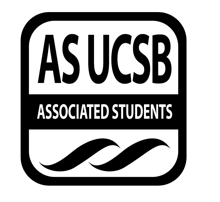 Associated Students DATE: 4/10/2019LOCATION: 	 Women’s Center SRB		Minutes/Actions recorded by: Alexandria WilliamsCALL TO ORDER: 6:03pm by Emily Umana, Co-Chair A. MEETING BUSINESSRoll Call Acceptance of Excused Absences Acceptance of Proxies B. PUBLIC FORUMNoneREPORTS  Advisor’s Report None  Executive Officer’s Report(s) None Group Project/Member Report(s)None ACCEPTANCE of AGENDA/CHANGES to AGENDA NoneACCEPTANCE of ACTION SUMMARY/MINUTESApproval of our Action Summary/Minutes from: 4/10MOTION/SECOND: N/A Motion Language: N/A	 ACTION: N/AACTION ITEMS  F-1. Old Business:  F-2 New BusinessDISCUSSION ITEMS AnnouncementsSpring Rally Silver greens for food Pick up the speakers 8 tables CraftsCanvas??BFOM Pick up Costco food before Chips and cookiesPerformance Table before the event 7-8REMARKSADJOURNMENTMOTION/SECOND: Umana/Amores Motion Language: Motion to Adjourn	 ACTION: 6:57 pmNameNote: absent (excused/not excused)arrived late (time)departed early (time)proxy (full name)NameNote:absent (excused/not excused)arrived late (time)departed early (time)proxy (full name)Emily Umana Present Haley VogelPresent Julianne Amores PresentMicah AlmasArrived late(6:24) Mhira Zambrano Absent (excused) Pre-entered NameKatie BassPresentPre-entered NameAlex WilliamsPresent Pre-entered NameAmikka De CastroArrived (6:27) Pre-entered Name